4-Б клас№
з/пПредметТема урокуДомашнє завданняДомашнє завданняОн-лайн ресурс, який використовуєтеОн-лайн ресурс, який використовуєтеВІВТОРОК 21.04.2020ВІВТОРОК 21.04.2020ВІВТОРОК 21.04.2020ВІВТОРОК 21.04.2020ВІВТОРОК 21.04.2020ВІВТОРОК 21.04.2020ВІВТОРОК 21.04.20201Літературне читанняПозитивні і негативні персонажі. Ганс Крістіан Андерсен« Гидке каченя» (продовження).с. 148-150
прочитати, відповсти на питання, скласти план, переказатис. 148-150
прочитати, відповсти на питання, скласти план, переказатиhttps://www.youtube.com/watch?v=KITyQO82fZc

https://www.youtube.com/watch?v=HCh2uiLQ0ZMhttps://www.youtube.com/watch?v=KITyQO82fZc

https://www.youtube.com/watch?v=HCh2uiLQ0ZM2Іноземна мова
(англійська)Міськи види транспортуEx3,4 p.170
підручникEx3,4 p.170
підручник4МатематикаПисьмове ділення трицифрових чисел на двоцифрові без остачі та  з остачею. Задачі на знаходження середнього арифметичного
с. 154-155, № 977-983с.155
№ 985,986с.155
№ 985,986https://video.novashkola.ua/4-klas/matematika-4-klas/urok-44/
https://www.youtube.com/watch?v=h2BGyWXCGQ0
https://video.novashkola.ua/4-klas/matematika-4-klas/urok-44/
https://www.youtube.com/watch?v=h2BGyWXCGQ0
5Основи здоров’яЗвички і здоров’я. Формування звичок. Практична робота. Виконання проекту з формування корисної звичкис.151-153,читати, відповідати на питання, переказати прочитанес.151-153,читати, відповідати на питання, переказати прочитанеhttps://www.youtube.com/watch?v=E-u6ext-Zoghttps://www.youtube.com/watch?v=E-u6ext-Zog6ПриродознавствоСтепс.142-146,
читати, відповісти на питання, переказуватис.142-146,
читати, відповісти на питання, переказуватиhttps://www.youtube.com/watch?v=PTi3e-Xw6Rk
https://www.youtube.com/watch?v=otrT46QFmushttps://www.youtube.com/watch?v=PTi3e-Xw6Rk
https://www.youtube.com/watch?v=otrT46QFmusСЕРЕДА 22.04.2020СЕРЕДА 22.04.2020СЕРЕДА 22.04.2020СЕРЕДА 22.04.2020СЕРЕДА 22.04.2020СЕРЕДА 22.04.2020СЕРЕДА 22.04.20201ІнформатикаПристрої введення та виведення інформації.Презентація до уроку https://drive.google.com/file/d/1RUahBQujykYG_UD8ERA_ImX5m6dnU2zQ/viewДодаткові матеріали до уроку: https://learningapps.org/view1751154https://learningapps.org/view1162299Складання алгоритму в годині коду від Майнкрафт. https://studio.code.org/s/hero/stage/1/puzzle/1Як правильно сидіти за комп&apos;ютером. https://www.youtube.com/watch?v=0iwhXD5WIKUЗоряна фізкультхвилинка.https://www.youtube.com/watch?v=sWl-jj-RA1EГра "Роби як Лорі".https://www.youtube.com/watch?v=nWK56OV5CBQПрезентація до уроку https://drive.google.com/file/d/1RUahBQujykYG_UD8ERA_ImX5m6dnU2zQ/viewДодаткові матеріали до уроку: https://learningapps.org/view1751154https://learningapps.org/view1162299Складання алгоритму в годині коду від Майнкрафт. https://studio.code.org/s/hero/stage/1/puzzle/1Як правильно сидіти за комп&apos;ютером. https://www.youtube.com/watch?v=0iwhXD5WIKUЗоряна фізкультхвилинка.https://www.youtube.com/watch?v=sWl-jj-RA1EГра "Роби як Лорі".https://www.youtube.com/watch?v=nWK56OV5CBQ2Українська моваДієслова на –ся, -сьс.160–162, впр.315 -317с. 162, впр. 318с. 162, впр. 318https://www.youtube.com/watch?v=eqYwqjNE8c0
https://www.youtube.com/watch?v=DwNmqry-ggchttps://www.youtube.com/watch?v=eqYwqjNE8c0
https://www.youtube.com/watch?v=DwNmqry-ggc3МатематикаПисьмове ділення з остачею трицифрових чисел на двоцифрові, якщо часта двоцифрова. Задачі на знаходження середнього арифметичного.
с.155-157, № 987-993с.157, вивчити правило
№ 994,995
с.157, вивчити правило
№ 994,995
https://video.novashkola.ua/4-klas/matematika-4-klas/urok-45/
https://www.youtube.com/watch?v=PovOSs47OFg
https://www.youtube.com/watch?v=S_xwuD3w_Cghttps://video.novashkola.ua/4-klas/matematika-4-klas/urok-45/
https://www.youtube.com/watch?v=PovOSs47OFg
https://www.youtube.com/watch?v=S_xwuD3w_Cg4Російська моваПишем: составляем выссказывание по рисунку и данным словосочетаниям. 
с.159-161, упр.335,336 устно, упр. 337 письменно.с.161 упр.340с.161 упр.340Повторение «Непроизносимые согласные» 

https://www.youtube.com/watch?v=ApDJr0Jx6ew
Повторение «Непроизносимые согласные» 

https://www.youtube.com/watch?v=ApDJr0Jx6ew
5ПриродознавствоГори Карпатис.147-151,
прочитати, відповісти на питання, переказати.с.147-151,
прочитати, відповісти на питання, переказати.https://www.youtube.com/watch?v=JJiZZlGUo0o
https://www.youtube.com/watch?v=dHtF-E83O60
https://www.youtube.com/watch?v=jeWtYmn8QyQhttps://www.youtube.com/watch?v=JJiZZlGUo0o
https://www.youtube.com/watch?v=dHtF-E83O60
https://www.youtube.com/watch?v=jeWtYmn8QyQ6Я у світУкраїнці, які вдосконалили світс. 132-134 прочитати, відповісти на питання, переказатис. 132-134 прочитати, відповісти на питання, переказатиhttps://www.youtube.com/watch?v=WffzbTk7BME
https://www.youtube.com/watch?v=inu2JfiZkYMhttps://www.youtube.com/watch?v=WffzbTk7BME
https://www.youtube.com/watch?v=inu2JfiZkYMЧЕТВЕР 23.04.2020ЧЕТВЕР 23.04.2020ЧЕТВЕР 23.04.2020ЧЕТВЕР 23.04.2020ЧЕТВЕР 23.04.2020ЧЕТВЕР 23.04.2020ЧЕТВЕР 23.04.20201Фізична культураГігієна тіла і правила проведення процедур загартування.Жонглювання м’ячемПровести комплекс ранкової гімнастики.Теоретичний матеріал:жонглювання м’ячем.Провести комплекс ранкової гімнастики.Теоретичний матеріал:жонглювання м’ячем.https://www.youtube.com/watch?v=iVaMGTVWXDYhttps://www.youtube.com/watch?v=vzCtZ9KBQCYhttps://www.youtube.com/watch?v=iVaMGTVWXDYhttps://www.youtube.com/watch?v=vzCtZ9KBQCY2Українська моваПовторення вивченого про дієсловас. 163-164, впр. 319-321с. 164, впр. 322
с. 164 відповісти на питанняс. 164, впр. 322
с. 164 відповісти на питанняhttps://www.youtube.com/watch?v=D5XUg1Xyl0A
https://www.youtube.com/watch?v=eqYwqjNE8c0https://www.youtube.com/watch?v=D5XUg1Xyl0A
https://www.youtube.com/watch?v=eqYwqjNE8c03Літературне читанняЖиття і творчість Джанні Родарі. Джанні Родарі « Дорога, що нікуди не вела».с. 151–153
прочитати, відповісти на питанн, скласти план, переказатис. 151–153
прочитати, відповісти на питанн, скласти план, переказатиhttps://www.youtube.com/watch?v=gEac8t2YpKk

https://www.youtube.com/watch?v=juoE3XrvTR8https://www.youtube.com/watch?v=gEac8t2YpKk

https://www.youtube.com/watch?v=juoE3XrvTR84Іноземна мова
(англійська)В аеропортуEx.5,6 p.171-173 Записати нові слова у словник. Прочитати та перекласти.Ex.5,6 p.171-173 Записати нові слова у словник. Прочитати та перекласти.5Музичне мистецтвоЗагадкові Індія, Китай і ЯпоніяП. Чайковський. Китайський танець із балету «Лускунчик».«Вишня» японська народна пісня;Д. Кабалевський, варіації на японську народну пісню «Вишня».ПідручникЛ. Аристової 4 кл.с. 114 -116 опрацюватиПідручникЛ. Аристової 4 кл.с. 114 -116 опрацюватиhttps://www.youtube.com/watch?v=F08yfp2p7kwhttps://www.youtube.com/watch?v=whuxT2JhSvQhttps://www.youtube.com/watch?v=lB-pQOB2ky8https://www.youtube.com/watch?v=F08yfp2p7kwhttps://www.youtube.com/watch?v=whuxT2JhSvQhttps://www.youtube.com/watch?v=lB-pQOB2ky86Трудове навчанняВиди та властивості тканини.Пошиття сумочки.с. 50 у друкованому альбомс. 50 у друкованому альбомhttps://www.youtube.com/watch?v=isFNWYQqqL4https://www.youtube.com/watch?v=QSX8eo2Asrchttps://www.youtube.com/watch?v=r6XFYgXCjgUhttps://www.youtube.com/watch?v=isFNWYQqqL4https://www.youtube.com/watch?v=QSX8eo2Asrchttps://www.youtube.com/watch?v=r6XFYgXCjgUП’ЯТНИЦЯ 24.04.2020П’ЯТНИЦЯ 24.04.2020П’ЯТНИЦЯ 24.04.2020П’ЯТНИЦЯ 24.04.2020П’ЯТНИЦЯ 24.04.2020П’ЯТНИЦЯ 24.04.2020П’ЯТНИЦЯ 24.04.20201Позакласне читанняУрок позакласного читання 
Мала академія людських стосунківУрок позакласного читання 
Мала академія людських стосунківХрестоматіяс. 83-88
прочитати, відповісти на питання, переказати, складання плану до кожного творуХрестоматіяс. 83-88
прочитати, відповісти на питання, переказати, складання плану до кожного твору3МатематикаПисьмове ділення трицифрових чисел на двоцифрові. Розв’язування рівнянь. Задачі на знаходження середнього арифметичного
с. 157-158 № 996-1001Письмове ділення трицифрових чисел на двоцифрові. Розв’язування рівнянь. Задачі на знаходження середнього арифметичного
с. 157-158 № 996-1001с. 158,
№ 1002-1003с. 158,
№ 1002-1003https://www.youtube.com/watch?v=olS9__WNfe44Російська моваПравильно произносим и пишем слова с удвоенными буквами. Читаем молча. Говорим: составляем диалог. 
с.161-163, упр. 341, 343 устно, 342, 344 письменно.Правильно произносим и пишем слова с удвоенными буквами. Читаем молча. Говорим: составляем диалог. 
с.161-163, упр. 341, 343 устно, 342, 344 письменно.с.163 упр.346с.163 упр.346https://www.youtube.com/watch?v=XuLqxZ4fTGs5Фізична культураЗначення рухливих ігор на емоційний стан учнів. Рухливі ігри та естафета з використанням футбольного м’яча.Значення рухливих ігор на емоційний стан учнів. Рухливі ігри та естафета з використанням футбольного м’яча.. Провести комплекс ранкової гімнастики.. Провести комплекс ранкової гімнастики.https://www.youtube.com/watch?v=iVaMGTVWXDY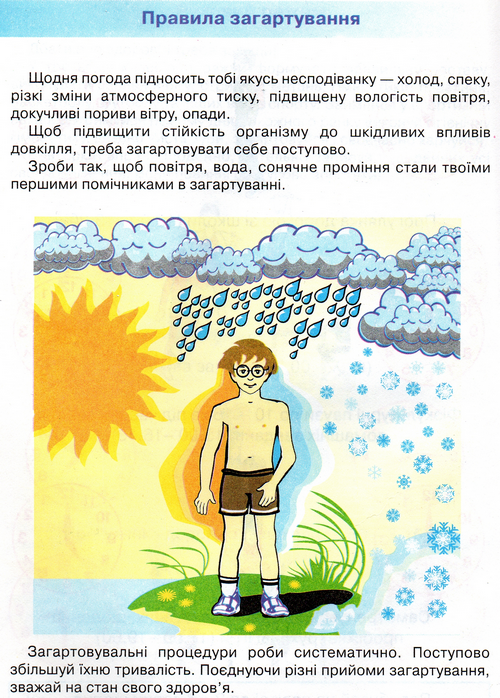 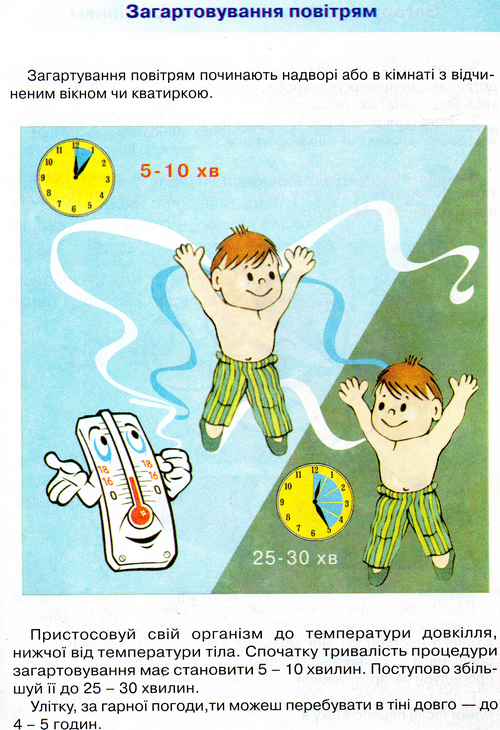 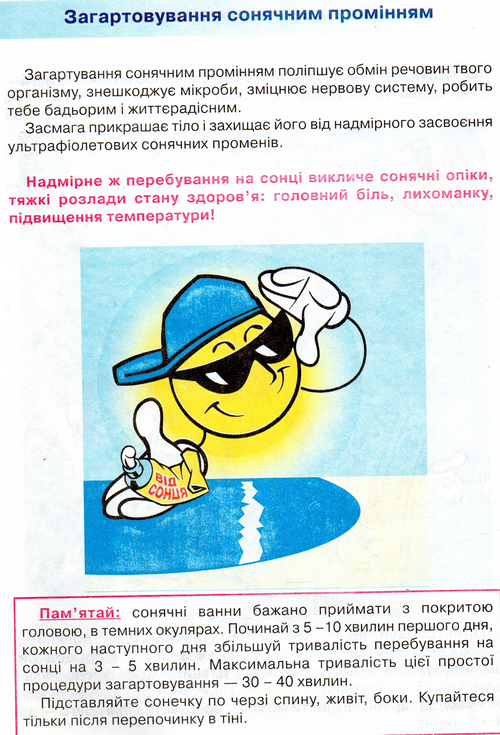 